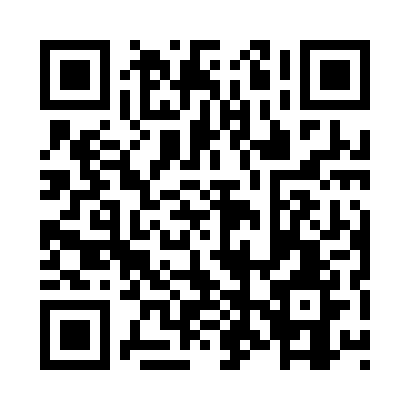 Prayer times for Acqualagna, ItalyMon 1 Apr 2024 - Tue 30 Apr 2024High Latitude Method: Angle Based RulePrayer Calculation Method: Muslim World LeagueAsar Calculation Method: HanafiPrayer times provided by https://www.salahtimes.comDateDayFajrSunriseDhuhrAsrMaghribIsha1Mon5:116:501:135:427:369:102Tue5:096:491:135:437:389:113Wed5:076:471:125:447:399:134Thu5:056:451:125:457:409:145Fri5:036:431:125:467:419:166Sat5:016:421:125:477:429:177Sun4:596:401:115:477:449:198Mon4:576:381:115:487:459:209Tue4:546:361:115:497:469:2210Wed4:526:351:105:507:479:2311Thu4:506:331:105:507:489:2512Fri4:486:311:105:517:509:2613Sat4:466:291:105:527:519:2814Sun4:446:281:095:537:529:2915Mon4:426:261:095:547:539:3116Tue4:406:241:095:547:549:3317Wed4:386:231:095:557:559:3418Thu4:356:211:095:567:579:3619Fri4:336:191:085:577:589:3820Sat4:316:181:085:577:599:3921Sun4:296:161:085:588:009:4122Mon4:276:151:085:598:019:4323Tue4:256:131:085:598:039:4424Wed4:236:121:076:008:049:4625Thu4:216:101:076:018:059:4826Fri4:196:091:076:028:069:4927Sat4:166:071:076:028:079:5128Sun4:146:061:076:038:099:5329Mon4:126:041:076:048:109:5530Tue4:106:031:066:048:119:56